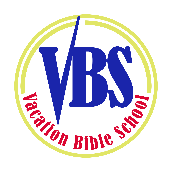 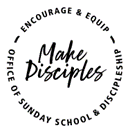 Church Name:Church Name:Church Address:Church Address:Street AddressStreet AddressStreet AddressCityState        ZipAssociation:Contact Name:Phone: (      ) (      ) Email:Email:Email: Start Date of VBS   4. Total Enrollment (Including volunteers & participants)4. Total Enrollment (Including volunteers & participants)4. Total Enrollment (Including volunteers & participants)What format did you choose? (Mark all that apply)Birth – 3 yrsBirth – 3 yrsBirth – 3 yrs                          Traditional (5 Days)4 yrs - Kindergarten4 yrs - Kindergarten4 yrs - KindergartenClick                             Weekend1st – 4th1st – 4th1st – 4thClick                             One Day5th – 6th5th – 6th5th – 6thClick                             BKC/MissionStudentsStudentsStudentsClick                             OtherAdultsAdultsAdultsClick   Resources used: (mark all that apply)Special NeedsSpecial NeedsSpecial NeedsClick                             Lifeway5. Decisions at Accept Christ5. Decisions at Accept Christ5. Decisions at Accept ChristClick                             BKC6. Decisions for Vocational Ministry6. Decisions for Vocational Ministry6. Decisions for Vocational MinistryClick                             Group7. Missions Offering (rounded to nearest $)7. Missions Offering (rounded to nearest $)ClickClick                          Answers In Genesis8. For           Cooperative Program               Other8. For           Cooperative Program               Other8. For           Cooperative Program               Other8. For           Cooperative Program               Other                          Created by church9. Missions Project  Y / NClick   Click   Click                             Other (brief description)  (brief description) Click                                                                (brief description) Click                                                                (brief description) Click                                                                (brief description) Click                                                               10.  Time of day   Morning       Afternoon     Evening10.  Time of day   Morning       Afternoon     Evening10.  Time of day   Morning       Afternoon     Evening10.  Time of day   Morning       Afternoon     Evening